Half-time reportDoctoral student:Title of doctoral project: Principal supervisor:  Co-supervisor:  Co-supervisor:  Co-supervisor:  Date of half-time review: Half-time reportCONTENTS2021-06-28Literature review[Write a literature review of your research area, approximately 8-10 pages. Please note that the references should be listed at the end of the report and is not included in the page limit.][Please note that the literature review should be uploaded as a PDF document for anti-plagiarism tool (iThenticate) examination as the basis for an instructive discussion on scientific writing between supervisor and student. This is a learning experience regarding scientific writing. For more information, please see the KI web page “Half-time review”.]Status report of the doctoral education project[For each sub study describe what you have done so far, with respect to (a) planning, (b) data collection and analysis, and (c) eventual manuscript/publication:1-4 pages] Status report of progress towards the degree outcomes [Fill in your present status regarding perceived degree of achievement of the doctoral degree outcomes defined by the Higher Education Ordinance. - Remember that the outcomes are not expected to be fully achieved until the time of the thesis defence.] Knowledge and understandingOutcome A1 
For the Degree of Doctor the student is required to demonstrate broad knowledge and systematic understanding of his/her research field as well as deep and current specialist knowledge in a particular aspect of this field.My present status: Outcome A2
For the Degree of Doctor the student is required to demonstrate familiarity with scientific methodology in general and with the methods of his/her specific field of research in particular.My present status:Proficiency and abilityOutcome B1
For the Degree of Doctor the student is required to demonstrate a capacity for scientific analysis and synthesis and the independent critical review and assessment of new and complex phenomena, issues and situations.My present status:Outcome B2
For the Degree of Doctor the student is required to demonstrate an ability to identify and formulate research questions critically, independently, creatively and with scientific rigour, and to plan and conduct research and other advanced tasks using appropriate methods and within given time frames as well as to review and evaluate such work.My present status:Outcome B3
For the Degree of Doctor the student is required to demonstrate through the writing of a thesis the ability to make a significant contribution to  the development of knowledge through his/her own research.My present status:Outcome B4
For the Degree of Doctor the student is required to demonstrate an ability to present and discuss research and research results, orally and in writing and with authority, both in national and international contexts and in dialogue with the scientific community and society in general.My present status:Outcome B5
For the Degree of Doctor the student is required to demonstrate an ability to identify the need for further knowledge. My present status:Outcome B6
For the Degree of Doctor the student is required to demonstrate an ability to contribute to the development of society and to support the learning of others in research, education and other advanced professional contexts.My present status:Judgement and approachOutcome C1
For the Degree of Doctor the student is required to demonstrate intellectual independence and scientific integrity as well as an ability to make ethical judgements in research.My present status:Outcome C2
For the Degree of Doctor the student is required to demonstrate deeper insight into the possibilities and limitations of science, its role in society and the responsibility of the individual in its application.My present status:Plan for the remaining doctoral education[1-2 pages. Describe both research work and learning activities for the period from now to the thesis defence. Include a reflection over time plan to completion.]Ethical considerations[Reflect on possible ethical considerations connected to your research, for example short description of the ethical aspects including how those are taken care of. In addition, for each constituent paper (sub study) you should stateexisting ethical permits (ref. no/”diarienummer”) whether there are plans to apply for ethical permits, orreasons why ethical permits are not required]References[Make a reference list. Include the references both from the literature review and any other section of the half-time report]Attachments to the half-time reportCopy of the individual study plan The research plan  A Ladok transcript showing completed coursesCopy of ethical approval(s), if any (decision page only, not the application)Publications and/or manuscripts that will form part of the thesis, if anyAlso to be sent to the half-time committee:The document Information to the half-time committee (see KI web page “Half-time review”)Copy of Form 5, Half-time review, part 1 completed 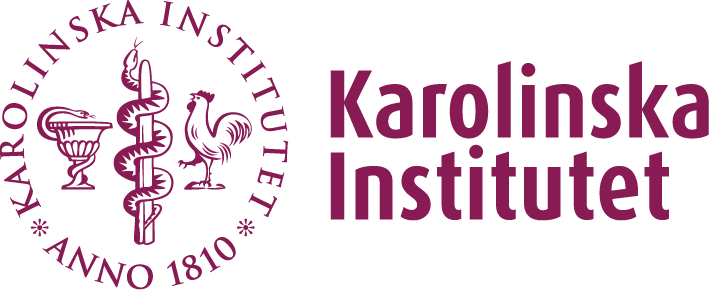 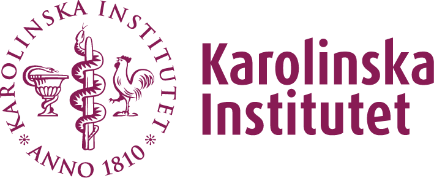 